«В регистр»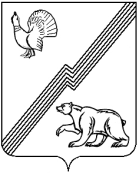 АДМИНИСТРАЦИЯ ГОРОДА ЮГОРСКАХанты-Мансийского автономного округа - ЮгрыПОСТАНОВЛЕНИЕ (проект)от _________________                                                                                                              № _____О внесении изменений в постановление администрации города Югорска от 06.06.2019 № 1214 «Об утверждении административного регламента предоставления муниципальной услуги «Выдача разрешения на использование земель или земельных участков без предоставления земельных участков и установления сервитута, публичного сервитута»	В соответствии с Федеральным законом от 27.07.2010 № 210-ФЗ «Об организации предоставления государственных и муниципальных услуг», Земельным кодексом Российской Федерации от 25.10.2001 № 136-ФЗ, постановлением администрации города Югорска от 21.09.2018 № 2582 «О порядке разработки и утверждения административных регламентов предоставления муниципальных услуг»:	1. Внести в приложение к постановлению администрации города Югорска от 06.06.2019 № 1214 «Об утверждении административного регламента предоставления муниципальной услуги «Выдача разрешения на использование земель или земельных участков без предоставления земельных участков и установления сервитута, публичного сервитута» (с изменениями от 04.12.2019 № 2556) следующие изменения:	1.1. Подпункт 3 пункта 14 дополнить абзацем шестым следующего содержания:«- в целях возведения некапитальных строений, сооружений, предназначенных для осуществления товарной аквакультуры (товарного рыбоводства), на срок действия договора пользования рыбоводным участком.».1.2. Пункт 15 дополнить подпунктом 7.1 следующего содержания:«7.1) информация о необходимости осуществления рубок деревьев, кустарников, расположенных в границах земельного участка, части земельного участка или земель из состава земель промышленности, энергетики, транспорта, связи, радиовещания, телевидения, информатики, земель для обеспечения космической деятельности, земель обороны, безопасности и земель иного специального назначения, в отношении которых подано заявление, - в случае такой необходимости;»1.3. В пункте 18 слова «с частью 1» заменить словами «с пунктами 1, 2, 4 части 1».1.4. В пункте 31 слово «портала» заменить словами «и регионального порталов».1.5. Приложение 1 к административному регламенту после слов «и их общинам без ограничения срока» дополнить абзацем следующего содержания:«  в целях возведения некапитальных строений, сооружений, предназначенных для осуществления товарной аквакультуры (товарного рыбоводства), на срок действия договора пользования рыбоводным участком».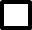 2. Опубликовать постановление в официальном печатном издании города Югорска и разместить на официальном сайте органов местного самоуправления.3. Настоящее постановление вступает в силу после его официального опубликования.Глава города Югорска					 			         А.В. БородкинЛист согласования к проекту постановления  администрации города Югорска  «О внесении изменений в постановление администрации города Югорска от 06.06.2019 № 1214 «Об утверждении административного регламента предоставления муниципальной услуги «Об утверждении административного регламента предоставления муниципальной услуги «Выдача разрешения на использование земель или земельных участков без предоставления земельных участков и установления сервитута, публичного сервитута» Проект муниципального нормативного правового акта коррупциогенных факторов не содержитПервый заместитель главы города -директор ДМСиГ  	   			   ___________________ (С.Д. Голин)Начальник юридического отдела ДМСиГ ____________________ (Н.В. Михай)Проект документа был размещен на официальном сайте органов местного самоуправления города Югорска в разделе «Антикоррупционная экспертиза» с 21.02.2020 по 02.03.2020Рассылка: ДМСиГ, ДЭРиПУ, МФЦ, УВПиОС, ОДиАО, Гарант, Консультант+ПОЯСНИТЕЛЬНАЯ ЗАПИСКАк проекту постановления  администрации города Югорска  «О внесении изменений в постановление администрации города Югорска от 06.06.2019 № 1214 «Об утверждении административного регламента предоставления муниципальной услуги «Об утверждении административного регламента предоставления муниципальной услуги «Выдача разрешения на использование земель или земельных участков без предоставления земельных участков и установления сервитута, публичного сервитута»	Разработка проекта административного регламента выполнена  отделом  земельных ресурсов по работе с юридическими лицами департамента муниципальной собственности и градостроительства администрации города Югорска.	Проект постановления администрации города Югорска разработан в соответствии с: -  Федеральным законом от 27.07.2010 № 210-ФЗ «Об организации предоставления государственных и муниципальных услуг»;- постановлением администрации города Югорска от 21.09.2018 № 2582 «О порядке разработки и утверждения административных регламентов предоставления муниципальных услуг»;- Земельным кодексом Российской Федерации от 25.10.2001 № 136-ФЗ;- постановлением Правительства Российской Федерации от 27.11.2014 № 1244
«Об утверждении Правил выдачи разрешения на использование земель или земельного участка, находящихся в государственной или муниципальной собственности». 	На основании требований статьи 13 Федерального закона от 27.07.2010 № 210-ФЗ «Об организации предоставления государственных и муниципальных услуг» проект документа был размещен на сайте администрации города Югорска для прохождения независимой экспертизы с       07.02.2020. Каких- либо замечаний и предложений к проекту административного регламента не поступило.В соответствии с пунктом 1.6 Порядка проведения оценки регулирующего воздействия проектов муниципальных нормативных правовых актов города Югорска, экспертизы и фактического воздействия действующих муниципальных нормативных правовых актов, затрагивающих вопросы осуществления предпринимательской и инвестиционной деятельности, утвержденного постановлением администрации города Югорска от 10.08.2017 № 1941 проект муниципального нормативного правового акта  не подлежит оценке  регулирующего воздействия.21.02.2020Заместитель директора Департамента муниципальной собственности и градостроительства		                      				А.Ю. ЕрмаковНаименование органаДата передачи на согласование и подпись лица, передавшего документДата поступления на согласование и подпись лица, принявшего документДата согласованияРасшифровка подписиДепартамент муниципальной собственности и градостроительстваС.Д. ГолинДепартамент муниципальной собственности и градостроительстваА.Ю. ЕрмаковДепартамент муниципальной собственности и градостроительстваН.В. МихайДепартамент экономического развития и проектного управленияОРВ не подлежитОРВ не подлежитИ.В. ГрудцынаДепартамент экономического развития и проектного управленияЕ.В. ГлушковаЮридическое управлениеА.С. ВласовПервый заместитель главы городаД.А. КрыловИсполнитель: специалист-эксперт отдела земельных ресурсов по  работе с юридическими лицами ДМСиГГулящева Ольга Владимировнател.  8(34675)5-00-78, внут. 256Исполнитель: специалист-эксперт отдела земельных ресурсов по  работе с юридическими лицами ДМСиГГулящева Ольга Владимировнател.  8(34675)5-00-78, внут. 256Исполнитель: специалист-эксперт отдела земельных ресурсов по  работе с юридическими лицами ДМСиГГулящева Ольга Владимировнател.  8(34675)5-00-78, внут. 256Исполнитель: специалист-эксперт отдела земельных ресурсов по  работе с юридическими лицами ДМСиГГулящева Ольга Владимировнател.  8(34675)5-00-78, внут. 256